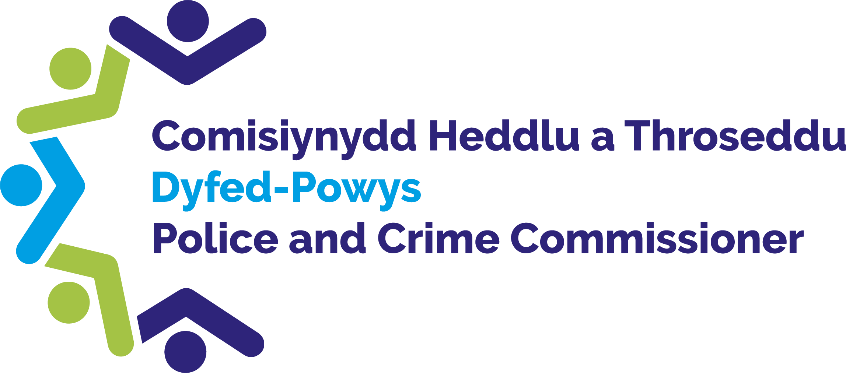 Comisiynydd Heddlu a Throseddu Dyfed-PowysPanel CraffuYmarfer Hap-sampluDefnyddio Grym a Monitro Cydymffurfiaeth Hyfforddiant Diogelwch SwyddogionCanfyddiadau ac Adborth Aelodau’r PanelRhagfyr 2023Cynnwys1.0	Trosolwg, Cefndir, Pwrpas a MethodolegMae Llawlyfr y Panel Sicrhau Ansawdd, sydd ar gael ar wefan Comisiynydd yr Heddlu a Throseddu (CHTh), yn datgan cefndir a phwrpas y Panel, ynghyd â sut y cynhelir yr hap-samplu, a’r hyn y gofynnir i’r Panel ei ystyried. Ar 6 Rhagfyr 2023, cyfarfu aelodau o’r Panel Sicrhau Ansawdd ym Mhencadlys Heddlu Dyfed-Powys i adolygu detholiad o ffurflenni Defnyddio Grym a ffilmiau o’u fideo camera corff cysylltiedig. Adolygodd y Panel gyfanswm o saith digwyddiad Defnyddio Grym. Rhoddodd Hyfforddwr Gweithrediadau Arbenigol, sy’n darparu hyfforddiant i swyddogion heddlu ar Ddefnyddio Grym, fewnbwn i’r Panel a dywedodd mai pwrpas Defnyddio Grym i swyddogion heddlu yw cadw’r heddwch a chynnal y gyfraith. Gall swyddogion heddlu ddefnyddio amrywiaeth o dechnegau, gan gynnwys: Gosod gefynnauAmddiffynnyddSgiliau heb arfauChwistrell lidiogAtaliadau llawr Ataliadau corfforolOffer taserArfau saethuArbedwr poeri a brathuCyflwyno cŵn Pastwn Cyfathrebu tactegol Arall / AddasuMae Cod Ymarfer Proffesiynol Awdurdodedig y Coleg Plismona yn datgan: “Mae Deddf Cyfraith Droseddol 1967, Deddf yr Heddlu a Thystiolaeth Droseddol 1984 a chyfraith gyffredin yn berthnasol i bob defnydd o rym gan yr heddlu ac yn mynnu y dylai unrhyw ddefnydd o rym fod yn ‘rhesymol’ o dan yr amgylchiadau. Mae rhesymol o dan yr amgylchiadau hyn yn golygu: Yn hollol angenrheidiol at ddiben a ganiateir gan y gyfraith; a Rhaid i’r grym a ddefnyddir hefyd fod yn rhesymol a chymesur (hy, rhaid defnyddio cyn lleied â phosib o rym dan yr amgylchiadau i gyflawni’r amcan cyfreithlon) fel arall, mae’n debygol y bydd y grym a ddefnyddir yn ormodol ac yn anghyfreithlon.” Gofynnir i swyddogion ystyried y Model Penderfynu Cenedlaethol wrth ddefnyddio grym sy’n canolbwyntio ar y canlynol:Casglu gwybodaeth a deallusrwydd.Cod moeseg – gosod a diffinio safonau ymddygiad rhagorol i bawb sy’n gweithio ym maes plismona.Asesu bygythiad a risg a datblygu strategaeth waith.Ystyried pwerau a pholisi.Nodi opsiynau a chynlluniau wrth gefn.Gweithredu ac adolygu beth a ddigwyddodd.Ym mis Chwefror 2021, cyhoeddodd Arolygiaeth Heddluoedd Ei Fawrhydi adroddiad yn amlinellu’r ffordd y mae’r heddlu’n defnyddio eu pwerau ac mae eu penderfyniadau yn dylanwadu ar ymddiriedaeth a hyder y cyhoedd AHGTAEF (dyfedpowys-pcc.org.uk). Gyda’r Swyddfa Gartref yn cyflwyno’r rhaglen Uplift, a fydd yn sicrhau bod 20,000 yn fwy o swyddogion yr heddlu erbyn 2025, mae hyn yn rhoi cyfle sylweddol i heddluoedd recriwtio swyddogion sy’n adlewyrchu’r cymunedau y maent yn eu gwasanaethu yn well. Mae’r adroddiad yn tynnu sylw at y ffaith bod y ffordd y mae heddluoedd yn hyfforddi eu swyddogion i ddefnyddio grym yn cael ei ystyried yn dda yn gyffredinol, ond mae llawer wedi bod yn aros ymhell dros 12 mis am hyfforddiant mewn rhai heddluoedd. Ystyrir bod hyfforddiant da a rheolaidd yn bwysig gan fod swyddogion angen y sgiliau i amddiffyn eu hunain a’r cyhoedd. Gofynnwyd i’r Panel ystyried y math o rym a ddefnyddir gan swyddogion ac a oeddent yn teimlo, o edrych ar y darnau fideo, bod y grym yn angenrheidiol, yn briodol ac yn gymesur. Gofynnwyd i’r Panel hefyd ystyried a oedd y swyddog(ion) heddlu wedi cael ei(u) hyfforddiant diogelwch swyddogion blynyddol. Yn ogystal â’r darnau fideo camera corff bu’r Panel yn adolygu’r ffurflenni defnyddio grym cysylltiedig i wirio bod y ffurflen yn adlewyrchu’r digwyddiad a welwyd a bod yr holl fanylion wedi’u cofnodi’n gywir. Adolygiad o’r Digwyddiadau Defnyddio GrymAchos 1 – 23000737962Galwyd yr heddlu i ddigwyddiad domestig lle’r oedd y dioddefwr yn honni bod ei gymar wedi ymosod yn ddifrifol arno. Pwyntiau cadarnhaolYstyriwyd bod y swyddogion a oedd yn ymdrin â’r digwyddiad hwn o safon uchel. Roedd y Panel o’r farn bod y swyddogion wedi ymdrin â’r digwyddiad yn dda drwy siarad â’r troseddwr honedig cynhyrfus yn ddigynnwrf a’u bod yn ymddangos fel petaent bob amser yn rheoli. Ystyriwyd bod y grym a ddefnyddiwyd, sef gosod gefynnau yn yr achos hwn, yn gymesur oherwydd yr honiadau o drais a wnaed ac yn ôl ymagwedd gynhyrfus y troseddwr honedig tuag at y swyddogion.AdborthRoedd y Panel yn bryderus bod y troseddwr honedig yn yr achos hwn wedi cael parhau i yfed alcohol wrth drafod amgylchiadau’r digwyddiad ag un o’r swyddogion y tu allan i’r cyfeiriad. O ystyried bod y troseddwr honedig yn hysbys am gamddefnyddio alcohol a sylweddau, roedd y Panel yn cwestiynu hyn. Roedd y troseddwr honedig yn rhegi’n hallt wrth drafod yr amgylchiadau. Teimlai’r Panel, gan fod yr unigolyn yn trafod yr amgylchiadau y tu allan i’r cyfeiriad mewn man cyhoeddus, yn yr oriau mân, y dylai’r swyddog fod wedi cynghori’r troseddwr honedig i gymedroli ei iaith. Sylwodd y Panel hefyd fod y swyddog, mewn ymgais i amlygu ei fod yn gwrando wedi defnyddio’r dechneg adlewyrchu (techneg sgwrsio sy’n dangos eich bod yn gwrando ar yr hyn sy’n cael ei ddweud drwy ailadrodd y ddeialog yn uniongyrchol yn ôl i’r cyfathrebwr), yn ailadrodd yr iaith anweddus, a ystyrid yn ddiangen ac yn wasanaeth cyhoeddus gwael i deuluoedd cyfagos. Roedd mwy na’r 12 mis gofynnol wedi mynd heibio ers i’r swyddog gael ei hyfforddiant diogelwch swyddogion. Roedd mwy na dwy flynedd a phum mis wedi mynd heibio ers iddo gael ei hyfforddiant diogelwch swyddogion adeg cofnodi’r digwyddiad hwn. Materion a godwydRoedd y swyddog a oedd yn bresennol yn y cyfeiriad hwn wedi cael hyfforddiant offer taser ond nid oedd yn cario offer taser gydag ef. O ystyried bod swyddogion yn ateb galwad oherwydd digwyddiad domestig gyda’r posibilrwydd o drais gan droseddwr honedig a oedd yn hysbys am fod yn feddw, byddai’n rhesymol a chymesur cael offer taser wrth law. A oes rheswm pam na fyddai swyddog sydd wedi cael hyfforddiant offer taser yn cario offer taser? Achos 2 – 23000923850Mae plentyn sy’n peri pryder wedi mynd ar goll sawl gwaith mewn cyfnod o awr a hanner. Gan wrthod aros gyda’r rhiant a dweud wrth swyddogion ei fod yn bwriadu hunan-niweidio, arestiwyd y plentyn yn ddiweddarach am ddigwyddiad troseddol yng nghyfeiriad y cartref. Pwyntiau cadarnhaolRoedd hyfforddiant diogelwch swyddogion y swyddog hwn yn gyfoes ac roedd y swyddogion a oedd yn bresennol yn trin y plentyn ag urddas a pharch. Roedd hwn yn amgylchiad cymhleth lle mae gan y plentyn anghenion iechyd meddwl cymhleth. Gyda hyn mewn golwg, dangosodd y swyddogion agwedd gydymdeimladol a gofalgar iawn, yr oedd y Panel yn ei gwerthfawrogi. AdborthNid oedd y clip a ddangoswyd i’r Panel yn dangos y graddau llawn fel y crybwyllwyd yn y ffurflenni defnyddio grym. Golygwyd y darn fideo byr a wyliwyd gan y Panel i’r pwynt lle arestiwyd y plentyn gan fod hyn yn dangos faint o rym a ddefnyddiwyd i osod gefynnau. Oherwydd hyn, nid oedd llawer o aelodau’r Panel yn teimlo bod ganddynt ddigon o gyd-destun o ran yr amgylchiadau i benderfynu a oedd gosod gefynnau ar y plentyn yn gymesur. Y rhesymeg a ddarparwyd oedd atal yr unigolyn rhag dianc, ond roedd yn ymddangos bod y plentyn yn barod i ildio ac fe’i clywyd yn dweud wrth y swyddogion nad oedd yn bwriadu rhedeg. Materion a godwydHoffai’r Panel wybod a oes unrhyw ganllawiau penodol ar gyfer plant dan oed a defnyddio grym. Achos 3 – 23001031320Mae aelod o’r cyhoedd wedi mynd at yr heddlu yn dweud bod yna unigolyn â chyllell yn ei feddiant.Pwyntiau cadarnhaolRoedd hyfforddiant diogelwch swyddogion y swyddog yn gyfoes adeg y digwyddiad hwn. Y grym a ddefnyddiwyd y tro hwn oedd offer taser (er nas gweithredwyd) a gefynnau y tu ôl i’r cefn at ddiben chwilio’r unigolyn. Teimlai’r Panel, oherwydd lefel bosibl y risg i’r unigolyn ac iddynt hwy eu hunain, ac o ystyried ymddygiad ymosodol yr unigolyn, fod hyn yn rhesymol a chymesur. Clywyd swyddogion yn egluro pwrpas y gefynnau, yn bwyllog wrth ailadrodd cyfarwyddiadau i’r unigolyn ac yn cymryd amser i egluro amgylchiadau’r hyn a oedd yn digwydd ac yn mynd i ddigwydd tra’r oedd yr unigolyn yn cael ei chwilio. Teimlwyd hefyd bod y swyddogion yn rheoli’r sefyllfa drwy gydol y digwyddiad tra bod yr unigolyn yn ymddangos yn ymosodol ac yn feddw. AdborthNi chlywyd y swyddogion yn egluro wrth yr unigolyn ddiben y gefynnau ar unwaith wrth iddynt gael eu gosod. Yn ddiweddarach o lawer yn y darn fideo, gofynnodd yr unigolyn i’r swyddogion pam ei fod mewn gefynnau, a dyna pryd y clywyd un o’r swyddogion yn egluro mai at ddiben cael ei chwilio oedd hyn. Holodd y Panel a ddylid gwneud hyn ar adeg gosod y gefynnau. Nid yw’r ffurflen defnyddio grym a gwblhawyd yn amlygu rhai o’r anghenion dysgu ychwanegol yr oedd yr unigolyn wedi’u mynegi gan gynnwys bod ag awtistiaeth ac ADHD. Materion a godwydA ddylai swyddogion ddatgan pwrpas gefynnau ar unwaith wrth eu gosod ar unigolyn? O ystyried bod y digwyddiad hwn wedi digwydd yn oriau mân y bore mewn ardal breswyl, holodd rhai aelodau o’r Panel, o ran cwrteisi i’r trigolion lleol, a oedd angen i oleuadau glas cerbydau’r heddlu barhau i fflachio wrth i’r unigolyn gael ei roi mewn gefynnau a’i chwilio.Achos 4 – 23000956662Mae plentyn dan oed wedi rhedeg i ffwrdd o’i gartref ac wedi cael ei arestio wedi hynny am gyflawni trosedd. Aeth y plentyn dan oed yn dreisgar ac yn gynhyrfus adeg ei arestio ac ymosododd ar y swyddog arestio, a oedd angen cymorth i atal y plentyn dan oed ar y llawr.Pwyntiau cadarnhaolDywedodd un o aelodau’r Panel, cyn cael y cyflwyniad cynefino yn y cyfarfod hwn ar ddefnyddio grym, y byddai’r digwyddiad hwn wedi peri cryn ofid iddo fel aelod o’r cyhoedd a allai fod yn dyst i’r digwyddiad hwn. Yr oedd nifer o swyddogion yn bresennol yn atal y plentyn dan oed ar y llawr a chydnabuwyd bod hynny gymaint er diogelwch y plentyn dan oed ag ydoedd i’r swyddogion. Barnwyd felly bod defnyddio ataliad llawr yn gymesur o ystyried y cynnydd yn ymddygiad ymosodol, trallod a hysteria’r plentyn dan oed. Ystyriwyd bod y plentyn dan oed yn gythryblus iawn, yn gynddeiriog ac wedi troi’n afreolus yn gyflym iawn. Roedd y swyddogion a oedd yn bresennol wedi dangos y pryder mwyaf am ddiogelwch y plentyn gan hefyd arddangos sgiliau cyfathrebu rhagorol drwy’r amser a defnyddio tôn dawel yn gyson. Canfuwyd bod hyfforddiant diogelwch swyddogion y sawl a wisgai’r camera corff a ddarparodd y ffilm fideo a wyliwyd wedi digwydd o fewn y 12 mis diwethaf, fel sy’n ofynnol. AdborthTeimlai’r Panel y dylid canmol y swyddogion dan sylw. Sylwyd bod swyddogion yn rhesymu’n dawel gyda’r plentyn dan oed mewn ymgais i egluro’r hyn a oedd yn digwydd er gwaethaf yr amgylchiadau anodd ac ymddygiad y plentyn dan oed. Materion a godwydRoedd rhai aelodau o’r Panel yn teimlo bod y digwyddiad hwn wedi arwain at gwestiynau ehangach ynghylch cyfrifoldeb asiantaethau eraill i estyn cymorth a chyrraedd y plentyn dan oed yn dilyn yr achos gyda’r heddlu. O ganlyniad, hoffai’r Panel ddeall beth fyddai’r drefn safonol ar gyfer gwasanaethau meddygol a gofal cymdeithasol ar ôl digwyddiad o’r fath o ran diogelu’r plentyn dan oed hwn. Gwelwyd y plentyn dan oed yn cael ei holi yn y fan ar ddechrau’r clip. Hoffai’r Panel gael eglurhad a ddylai oedolyn priodol fod wedi bod yn bresennol ar yr adeg hon, ac os na, pryd y byddai’n berthnasol i oedolyn priodol fod yn bresennol. Roedd rhai aelodau o’r Panel wedi sylwi bod y swyddog dan sylw wedi cael hyfforddiant offer taser. Gan gydnabod efallai nad oedd angen defnyddio offer taser ar gyfer y digwyddiad hwn, hoffai’r Panel gael eglurhad ynghylch a ellid defnyddio offer taser ar blentyn dan oed a beth fyddai’r ystyriaethau i wahardd defnyddio offer taser. Achos 5 – 23001063158Roedd unigolyn wedi bod yn rhan o ffrwgwd corfforol mewn tafarn ac wedi ceisio gyrru i ffwrdd er ei fod yn feddw. Roedd yr unigolyn wedi taro ei gerbyd mewn damwain yn erbyn cerbydau eraill a oedd wedi parcio yn y dafarn ac wedi ceisio ffoi. Roedd swyddogion wedi dod o hyd i’r unigolyn a swyddogion cynorthwyol wedi defnyddio chwistrell analluogi arno. Tra’n analluog, gwrthododd yr unigolyn godi ar ei draed i swyddogion a oedd yn cyrraedd y lleoliad. Pwyntiau cadarnhaolRoedd hyfforddiant diogelwch swyddogion y swyddog yn bresennol yn gyfoes. Roedd y Panel yn cyfaddef bod y sefyllfa yn un anodd i’r swyddogion, o ystyried bod yr unigolyn yn amlwg yn feddw ac yn gwrthod ildio. Roedd y ffaith bod yr unigolyn hefyd yn defnyddio pwysau ei gorff ar risiau concrit, yn gwneud hyn hyd yn oed yn fwy heriol. Teimlwyd bod y swyddogion wedi cyfathrebu’n dda â’r unigolyn drwy gydol y broses, gan ailadrodd cyfarwyddiadau’n dawel er gwaethaf gwrthsafiad a diffyg cydweithrediad yr unigolyn.AdborthRoedd swyddogion yn ymddangos yn ansicr o ran sut i symud yr unigolyn. Ceisiwyd defnyddio’r gefynnau fel dull. Holodd y Panel ai dyma’r dull mwyaf priodol oll, gan fod dwylo a breichiau’r swyddog ger ceg yr unigolyn. O ystyried bod yr unigolyn yn cael ei ystyried yn feddw ac wedi cyflawni nifer o droseddau cyn i swyddogion gyrraedd, teimlwyd y gallai hynny fod yn arwydd o niwed posibl a realistig pe bai’r unigolyn hwn yn bwriadu brathu’r swyddog mewn ymgais i ddianc.Gwelwyd swyddogion yn trafod ac yn ceisio codi’r unigolyn ar sawl achlysur am gyfnod hir o amser. Dim ond tua diwedd y clip y dechreuodd swyddogion wisgo eu menyg latecs. Roedd y Panel o’r farn y dylai’r menyg fod wedi’u defnyddio yn llawer cynt, yn enwedig gan ei bod yn ymddangos bod ceg yr unigolyn yn gwaedu. Materion a godwydMae’r ffurflen defnyddio grym yn nodi bod yr unigolyn yn dangos gwrthsafiad gweithredol er ei fod yn gorwedd ar y llawr. Nododd y Panel y gellid ystyried bod protestwyr sy’n defnyddio tacteg debyg yn defnyddio gwrthsafiad goddefol. Beth yw’r gwahaniaeth rhwng gwrthsafiad goddefol a gwrthsafiad gweithredol?Achos 6 – 23001090288Roedd unigolyn meddw wedi’i weld yn mynd yn afreolus ac ymosodol mewn man cyhoeddus. Pan aeth yr heddlu i ymchwilio, gwnaeth y swyddog nifer o ymdrechion i fynd â’r unigolyn hwn adref ond yn y diwedd cafodd ei arestio am fod yn feddw ac afreolus gan fod yr unigolyn wedi gwrthod cydymffurfio. Pwyntiau cadarnhaolRoedd hyfforddiant diogelwch swyddogion y swyddog dan sylw yn gyfredol.Roedd y swyddog yn amyneddgar iawn wrth ymdrin ag unigolyn meddw nad oedd yn cydweithredu. Gwnaeth y swyddog ymdrechion sylweddol i gysylltu â rhieni’r unigolyn a cheisiodd fynd ag ef adref sawl gwaith. AdborthMynegodd y Panel bryderon ynghylch y ffordd yr aeth yr unigolyn i mewn i fan yr heddlu. Yn gynnar yn y darn fideo, roedd yn amlwg bod gan yr unigolyn anaf eisoes i’w wyneb, ac felly mae’n bosibl ei fod eisoes wedi dioddef gwrthdrawiad i’w ben. Yn ddiweddarach yn y fideo, ar ôl cael ei arestio a’i hebrwng i gerbyd yr heddlu, nid oedd yn glir a oedd yr unigolyn wedi’i daflu neu a ydoedd wedi neidio i mewn i’r fan lle tarodd ei ben gan arwain iddo orwedd ar y llawr wrth i swyddogion osod gefynnau y tu ôl i’w gefn. Caeodd y swyddogion ddrws y fan wedi hynny wrth iddynt fwrw ati i fynd i’r ysbyty heb osod yr unigolyn ar ei eistedd na chynorthwyo’r unigolyn i eistedd i fyny. Roedd y Panel yn pryderu am ddiogelwch yr unigolyn ar y pwynt hwn, oherwydd lefel ei feddwdod ac am ei fod yn gorwedd ar ei flaen ac o bosibl wedi bwrw ei ben nifer o weithiau a’i ddwylo mewn gefynnau y tu ôl i’w gefn. Roedd hyn yn ymddangos yn gaethiwus ac o bosibl yn beryglus. Er bod swyddogion yn gyrru’r unigolyn i gael ei asesu yn yr ysbyty lleol, ar sail y fideo teimlwyd bod potensial o niwed pellach i’r unigolyn gan nad oedd y swyddogion wedi sicrhau bod yr unigolyn yn eistedd i fyny nac wedi gosod y gefynnau o’r tu blaen. Materion a godwydPa ystyriaethau sydd i bobl fregus wrth gael eu rhoi mewn gefynnau a’u hebrwng i’r ddalfa? Achos 7 – 23000899132Ymateb i ddigwyddiad domestig lle daliodd y troseddwr honedig gyllell i wddf y cymar a bygwth ei drywanu. Pwyntiau cadarnhaolYstyriwyd bod defnyddio grym offer taser a gefynnau i amddiffyn y swyddogion a’r unigolyn dan sylw yn gymesur. Wrth gyrraedd roedd swyddogion yn dangos agwedd bwyllog bwrpasol o dan yr amgylchiadau ac yn defnyddio iaith bendant nes bod gefynnau wedi’u gosod ar y troseddwr honedig, ac ystyriwyd bod hyn yn gymesur. Roedd y swyddogion a oedd yn bresennol yn cyfathrebu’n wych ac yn dangos ymdeimlad gwirioneddol o empathi tuag at gais tybiedig y troseddwr honedig am gymorth mewn perthynas â’i les meddwl. Roedd hyfforddiant diogelwch swyddogion y swyddog a wisgai’r camera corff yn gyfredol. Adborth Mae’r ffurflen defnyddio grym yn datgan nad oedd y troseddwr honedig yn dioddef o faterion iechyd meddwl, er bod y ffilm fideo o’r camera corff yn dangos yn glir bod sgwrs wedi digwydd rhwng y swyddogion a’r unigolyn ynghylch ei iechyd meddwl. Materion a godwydBeth yw’r rhesymau dros osod gefynnau ar y tu blaen neu y tu ôl i’r cefn? Mae mwyafrif y ffilmiau fideo camera corff a arsylwyd wedi dangos gefynnau yn cael eu gosod pan fo breichiau unigolyn y tu ôl i’w gefn. Sylwadau ac Arsylwadau CyffredinolArsylwadau Ymateb yr Heddlu Dim ond un o’r saith achos a arsylwyd gan y Panel oedd â swyddog a oedd heb ddiweddaru ei hyfforddiant diogelwch swyddogion. A ydyw hyn wedi bod yn destun sylw i’r Heddlu ac a ydyw’r swyddog bellach wedi cael yr hyfforddiant perthnasol? Yn ystod rhan olaf 2023, rhoddwyd adnoddau sylweddol i Hyfforddiant Diogelwch Personol a Diogelu’r Cyhoedd (PPST) er mwyn sicrhau bod hyfforddiant swyddogion yn gyfredol eto. Bydd rhaglen hyfforddi PPST yn ailddechrau ym mis Mawrth a bydd y rhai sydd heb hyfforddiant cyfredol yn cael eu rhoi ar y cyrsiau cynnar gan yr Uned Rheoli Adnoddau. Beth yw’r rhesymau dros osod gefynnau ar y tu blaen neu y tu ôl i’r cefn? Mae mwyafrif y ffilmiau fideo camera corff a wyliwyd wedi dangos bod gefynnau wedi’u gosod pan fo breichiau unigolyn y tu ôl i’w gefn. Heblaw am achos 2, y consensws ymhlith y Panel oedd bod y defnydd o efynnau yn gymesur.Y prif reswm dros roi unigolyn mewn gefynnau yw er mwyn cadw rheolaeth ar yr unigolyn ac i leihau’r posibilrwydd y bydd sefyllfa’n gwaethygu i bwynt a fyddai’n golygu defnyddio lefel uwch o rym neu ataliad. Mae’r penderfyniad i ddefnyddio gwahanol dechnegau o ran gefynnau yn dibynnu ar y sefyllfa y mae swyddog yn ei chael ei hun ynddi. Nid yw’r penderfyniad i roi unigolyn mewn gefynnau yn seiliedig ar faen prawf anhyblyg. Gwneir y penderfyniad yn ôl natur pob sefyllfa fel y mae’r swyddog yn ei gweld hi. Er mwyn sicrhau defnydd effeithiol a phriodol o efynnau, mae angen rhoi’r cyfrifoldeb am osod gefynnau i’r swyddogion dan sylw. Dylai swyddogion werthuso’r holl ffeithiau sydd ar gael a’r amgylchiadau ynghylch pob unigolyn cyn penderfynu a ddylid defnyddio gefynnau ai peidio.Mae natur amrywiol pob sefyllfa yn ei gwneud yn afrealistig i ddarparu canllawiau penodol a manwl ar gyfer gosod gefynnau. Wrth benderfynu a ddylid rhoi rhywun mewn gefynnau ai peidio, dylid ystyried y ffactorau canlynol: y posibilrwydd o ddianc neu fod y digwyddiad yn gwaethygu, y bygythiad posibl i’r swyddogion a phobl eraill, safle ffafriol neu anffafriol y swyddog yn ystod gweithdrefnau chwilio, maint, cryfder cymharol, a lefel sgiliau’r swyddog o gymharu â’r person, a’r wybodaeth o gyfarfyddiadau blaenorol yr unigolyn â’r heddlu. Yn gyffredinol, mae rhoi unigolyn mewn gefynnau ar y tu blaen yn cael ei ystyried pan fydd yr unigolyn yn eithaf cydweithredol. Mae gosod unigolyn mewn gefynnau ar y tu blaen yn rhoi swyddog mewn sefyllfa lle mae’n fwy agored i ymosodiad gan y carcharor wrth osod a thynnu’r gefynnau. Mae defnyddio gefynnau ar y tu blaen hefyd yn cynyddu gallu’r unigolyn i ddefnyddio ei ddwylo mewn ffordd a allai dynnu eitemau cudd o’i ddillad gan olygu y gallai waredu tystiolaeth, llyncu cyffuriau neu guddio arf. Felly, ni chynghorir gosod gefynnau yn y modd hwn ar bobl sy’n dreisgar. Mae gosod gefynnau ar y tu blaen hefyd yn lleihau nifer yr opsiynau sydd ar gael i swyddogion yn y ddalfa os yw’r carcharor yn mynd i fod yn dreisgar naill ai yn y celloedd neu allan ar y stryd. Pan fydd carcharor yn troi’n dreisgar gyda’r gefynnau ar y tu blaen, mae technegau fel gweithdrefn gell yn troi’n eithriadol o anodd eu dilyn oherwydd byddai’n golygu rhoi’r unigolyn a ddrwgdybir ar ei flaen. Os yw’r gefynnau wedi’u gosod ar y tu blaen nid yw hyn yn bosibl, sy’n golygu bod yn rhaid i swyddogion o bosibl ymladd yn erbyn yr unigolyn a ddrwgdybir wrth sefyll neu eistedd yn hytrach na’i reoli’n ddiogel ar y llawr.Felly, mae gosod gefynnau ar garcharor y tu ôl i’r cefn yn opsiwn mwy diogel i swyddog. Os bydd swyddog yn gosod gefynnau y tu ôl i’r cefn gyda’r carcharor yn sefyll mae’n tynnu’r swyddog i ffwrdd o ganolbwynt ymladd yr unigolyn a ddrwgdybir. Mae’n caniatáu i’r swyddog wthio’r sawl a ddrwgdybir oddi wrtho ac ymryddhau’n ddiogel a rhoi amser iddo ailasesu’r sefyllfa ac ystyried cynyddu lefel y grym y mae ei angen i gadw’r unigolyn a ddrwgdybir yn gaeth yn ddiogel. Yn aml bydd swyddogion yn rhoi troseddwr treisgar ar y llawr ac yn ei ddal ar y llawr. Os felly, gosod gefynnau y tu ôl i’r cefn yw’r unig opsiwn sydd ar gael iddynt. Mae gosod gefynnau y tu ôl i’r cefn hefyd yn golygu bod yr unigolyn yn cael ei fwrw oddi ar ei echel. Mae hyn yn bwysig pan fo unigolyn yn dreisgar. Mae’n caniatáu i’r swyddog osod braich rhwng corff a braich y carcharor a’i blygu ymlaen lle mae risg o boeri, er enghraifft. Mae hefyd yn caniatáu i swyddog ostwng yr unigolyn i’r llawr lle mae angen gwneud hynny, er enghraifft os ydyw am ddilyn gweithdrefn gell. Yn ystod eu hyfforddiant diogelwch swyddogion, hyfforddir swyddogion i osod gefynnau y tu ôl i’r cefn yn bennaf oherwydd ei fod yn fwy diogel i’r swyddog, i’r unigolyn a ddrwgdybir ac yn caniatáu i’r swyddog ddefnyddio ystod ehangach o dechnegau hunanamddiffyn pe bai angen. Hoffai’r Panel wybod a oes unrhyw ganllawiau penodol ar gyfer plant dan oed a defnyddio grym? Yn fyr, oes. Gall swyddog ddefnyddio grym ar blentyn. Pryd bynnag y bydd angen defnyddio grym, mae’r cyhoedd ac aelodau gwasanaeth yr heddlu yn disgwyl i swyddogion heddlu wneud y canlynol: parchu ac amddiffyn bywyd dynol a lleihau difrod ac anafiadau rheoli’r grym a ddefnyddir a sicrhau bod eu hymateb yn gymesur ac yn angenrheidiol yn unol â’r amgylchiadau ac yn gyson â’r amcan cyfreithlon sydd i’w gyflawni sicrhau bod cymorth yn cael ei roi i unrhyw unigolyn a anafwyd neu yr effeithir arno cyn gynted ag y bo modd. Wrth ddefnyddio grym mae’n rhaid i swyddogion fod yn ymwybodol o lefel y grym i’w ddefnyddio a rhaid iddynt bob amser chwilio am gyfle i geisio cyfleoedd sy’n atal defnyddio grym, yn enwedig pan fydd plant dan oed dan sylw. Fodd bynnag, lle mae defnyddio grym yn bosibilrwydd, dylid bob amser ymddwyn mewn ffordd, i’r graddau mwyaf posibl, sy’n lleihau’r angen i ddefnyddio grym. Nid oes amheuaeth bod swyddogion yr heddlu yn wynebu sefyllfaoedd bob dydd lle gallai fod yn ofynnol iddynt ddefnyddio grym. Swyddogion unigol sy’n bennaf gyfrifol am benderfynu defnyddio grym. Hyfforddir swyddogion i ofyn i’w hunain, ‘A fyddai amcan cyfreithlon i ddefnyddio grym (ee atal anaf i eraill neu ddifrod i eiddo neu arwain at arestiad cyfreithlon) ac os felly, pa mor uniongyrchol a difrifol yw’r bygythiad? A oes unrhyw fodd heb fynd mor bell â defnyddio grym sy’n gallu cyflawni’r amcan cyfreithlon a nodwyd? O ystyried natur a difrifoldeb y bygythiad a’r potensial i ganlyniadau andwyol ddeillio o ddefnyddio grym (gan gynnwys y risg o waethygu a rhoi eraill mewn perygl) beth yw’r lefel leiaf o rym y mae ei angen i gyflawni’r amcan a nodwyd, ac a fyddai defnyddio’r lefel honno o rym yn gymesur neu’n ormodol?’ Mae defnyddio grym cymesur yn cael ei lywodraethu drwy’r canlynol: yr hawliau a’r rhyddid a gynhwysir yn Siarter Hawliau Dynol Ewrop, sy’n llywodraethu defnydd yr heddlu o rym Deddf Cyfraith Droseddol 1967Deddf yr Heddlu a Thystiolaeth Droseddol 1984 cyfraith gyffredin fel yr ategwyd gan Ddeddf Cyfiawnder Troseddol a Mewnfudo 2008. Mae’r ddeddfwriaeth hon a’r cwestiynau hyn yn ganolog i’r hyfforddiant PPST y bydd swyddogion yn ei gael. Wrth ddefnyddio grym yn erbyn plentyn rhaid i swyddogion ystyried nifer o ffactorau sy’n ymwneud â’r plentyn gan gynnwys oedran, maint a bregusrwydd y plentyn wrth benderfynu defnyddio grym. Bydd yr amgylchiadau y bydd y swyddog yn canfod ei hunan ynddynt hefyd yn ffactor allweddol wrth benderfynu ar fath a lefel y grym i’w ddefnyddio. Peidiwch ag anghofio y gellir ystyried bod dal llaw plentyn i’w atal rhag rhedeg i ffwrdd yn fath o ddefnyddio grym. Serch hynny, mae adegau pan fydd defnyddio grym yn erbyn plentyn yn anochel ac yn angenrheidiol ar gyfer diogelwch y plentyn, aelodau’r cyhoedd, swyddogion, a diogelu eiddo.Mae hefyd yn ofynnol i swyddogion ddefnyddio grym mewn sefyllfaoedd lle mae lles plentyn mewn perygl a’r plentyn mewn perygl o niwed difrifol. Mae pwerau i ddychwelyd plentyn adref yn cynnwys: 1) Dyletswydd gofal cyfraith gyffredin – lle mae gan yr heddlu ddyletswydd gofal gyfreithiol o dan y Gyfraith Gyffredin, gallant wneud yr hyn sy’n rhesymol, yn angenrheidiol ac yn gymesur i atal y plentyn hwnnw rhag dioddef niwed rhagweladwy. Gall hyn gyfiawnhau defnyddio grym i ddychwelyd plentyn adref os yw mewn sefyllfa beryglus, ond nid os yw’r plentyn mewn lleoliad diogel. 2) Dirprwyo cyfrifoldeb rhiant – Mae gan unrhyw un sydd â chyfrifoldeb rhiant dros blentyn yr hawl i reoli symudiadau plentyn i amddiffyn y plentyn rhag niwed. Gall hyn gynnwys defnyddio grym rhesymol i ddychwelyd y plentyn i’w gyfeiriad cartref. Un opsiwn yw i’r swyddog ofyn i’r unigolyn sydd â chyfrifoldeb rhiant ddod i’r lleoliad i gasglu’r plentyn. Lle nad yw’r unigolyn sydd â chyfrifoldeb rhiant yn gallu bod yn bresennol yn y lleoliad i nôl y plentyn, gall yr unigolyn sydd ag awdurdod rhiant ddirprwyo cyfrifoldeb rhiant i’r heddlu. Fodd bynnag, cyn defnyddio grym, dylai swyddogion gadarnhau bod yr unigolyn â chyfrifoldeb rhiant wedi cydsynio i rym gael ei ddefnyddio. 3) Adran 46 Deddf Plant 1989 – mae gan yr heddlu bŵer argyfwng i fynd â phlentyn i ofal amddiffynnol yr heddlu lle mae angen gweithredu ar unwaith i amddiffyn plentyn. Pan fo plentyn yn gwrthod cydweithredu, mae’r pŵer statudol hwn yn rhoi pŵer clir iawn i’r heddlu symud plentyn i fan diogel pan fo angen hynny i’w atal rhag dioddef niwed sylweddol. Hyd yn oed lle gellir cyfiawnhau defnyddio grym o dan ddyletswydd gofal y gyfraith gyffredin neu gyfrifoldeb rhiant dirprwyedig, yn y rhan fwyaf o achosion bydd yn well dibynnu ar Adran 46 lle mae sail i ddefnyddio’r pŵer hwn, yn hytrach na dibynnu ar ddyletswydd cyfraith gyffredin neu gyfrifoldeb dirprwyedig rhiant. Bydd yr amgylchiadau lle bo’n briodol i arfer y pŵer hwn yn cyd-daro’n gyffredinol â’r amgylchiadau pan ellid cyfiawnhau ymyrraeth sy’n dibynnu ar gyfraith gyffredin. Pan fo plentyn yn gwrthod cydweithredu, mae’n ddoeth dibynnu ar y pŵer statudol o dan Adran 46, gan fod hyn yn rhoi pŵer clir iawn i’r heddlu symud plentyn i lety diogel pan fo angen hynny i’w atal rhag dioddef niwed sylweddol. A ddylai swyddogion ddatgan pwrpas/rhesymeg rhoi unigolyn mewn gefynnau, ac os felly, pryd ddylai hyn ddigwydd? Mewn perthynas â’r ymholiad ynghylch gosod gefynnau, nid oes unrhyw rwymedigaeth ar swyddog i roi gwybod i’r unigolyn a ddrwgdybir pam ei fod wedi’i roi mewn gefynnau. Mae gosod gefynnau ar unigolyn wrth ei arestio yn cael ei ystyried gan bobl y DU fel rhan arferol a di-nod o waith yr heddlu. Mae’n dynodi’r realiti bod yr unigolyn wedi’i amddifadu o’i ryddid, ac mae’n ei atal rhag herio’r realiti hwnnw trwy drais neu redeg i ffwrdd. Mae Deddf yr Heddlu a Thystiolaeth Droseddol 1984 yn gosod rhwymedigaeth gyfreithiol ar swyddogion i ddweud wrth unigolyn a ddrwgdybir ei fod wedi’i arestio, am ba drosedd ac i roi’r rhybudd. Mae amgylchiadau yma lle nad oes rhaid iddynt wneud hynny ar unwaith os oes set benodol o amgylchiadau yn bodoli. Fodd bynnag, nid oes unrhyw rwymedigaeth i roi gwybod i’r unigolyn a ddrwgdybir ei fod yn cael ei roi mewn gefynnau. Fodd bynnag, bydd swyddogion yn rheolaidd yn dweud wrth unigolyn a ddrwgdybir ei fod yn cael ei roi mewn gefynnau o ran cwrteisi ac er mwyn cael ei gydweithrediad. Wrth ddefnyddio gefynnau mae’n bwysig bod swyddogion yn ystyried nifer o ffactorau a gellir crynhoi’r rhain yn y dull A, B, C, D, E ar gyfer gosod gefynnau. (A) – Gosod y gefynnau(B) – Gofyn a ydyw’r gefynnau yn rhy dynn(C) – Gwirio tyndra’r gefynnau (D) – Cloi’r gefynnau ddwywaith(E) – Cofnodi bod yr unigolyn wedi ei roi mewn gefynnau a’r rheswm Mae defnyddio gefynnau yn gyfystyr â defnyddio grym, ac mae defnyddio grym yn fwriadol ar unigolyn arall yn ymosodiad. Felly, mae’n rhaid cyfiawnhau hynny drwy benderfynu’r sail gyfreithiol ac a ydyw’n rhesymol, yn angenrheidiol ac yn gymesur. Ni ddylid defnyddio gefynnau yn hwy nag y mae eu hangen yn rhesymol, a dylid eu tynnu ymaith yn y ddalfa pan fydd yn ddiogel i wneud hynny. Rhaid i Ringyll y ddalfa archwilio’r gefynnau ar yr unigolyn a nodi ar gofnod y ddalfa sut y defnyddiwyd y gefynnau ac a oes unrhyw anafiadau wedi digwydd yn eu sgil. Dim ond mewn “amgylchiadau eithriadol” y bydd angen parhau i’w defnyddio, megis i gynnal chwiliadau pellach neu i gael tystiolaeth bellach. Rhaid i swyddogion gofnodi eu bod wedi defnyddio gefynnau a bydd angen i’r swyddog sydd wedi defnyddio grym gyflwyno ffurflen Defnyddio Grym cyn gynted ag y bo’n ymarferol ond o fewn 24 awr i ddigwyddiad lle defnyddiwyd grym. Mae rhai aelodau o’r Panel yn teimlo bod digwyddiadau o’r fath sy’n ymwneud â defnyddio grym gyda phlant dan oed yn rhoi lle i ofyn cwestiynau ehangach ynghylch cyfrifoldeb asiantaethau eraill i gynorthwyo a chydweithio â’r heddlu. O ganlyniad, hoffai’r Panel ddeall pa weithdrefnau safonol sydd ar waith, gan gynnwys ar gyfer unigolyn sydd â gofynion meddygol a gofal cymdeithasol, i ofalu am bobl/pobl ifanc bregus ar ôl digwyddiad? Yn dilyn arestio person ifanc ac/neu oedolyn bregus, mae nifer o bethau y mae angen i swyddogion eu gwneud i sicrhau eu bod yn cael y cymorth cofleidiol cywir yn ystod yr arestio ac ar ôl hynny. Fodd bynnag, er y byddwn yn cyflwyno’r wybodaeth hon i’n gwasanaethau partner, mae ymdeimlad ar draws gwasanaeth yr heddlu mai ni yw’r proffesiwn gofalu olaf. Bydd person ifanc neu oedolyn bregus a gyflwynir yn y ddalfa yn sbarduno galwad ffôn yn awtomatig i’w rieni a/neu ofalwyr. Gofynnir iddynt ddod i’r ddalfa i weithredu fel oedolyn priodol. Lle gwrthodir gwneud hynny neu os yw’n amhosibl oherwydd bod y rhiant neu’r gofalwr yn ddioddefwr neu’n dyst perthnasol, gofynnir y cwestiwn ynghylch a oes aelod arall o’r teulu neu ffrind i’r teulu ar gael y gellir ymddiried ynddo. Lle nad oes teulu ar gael, bydd y gwasanaethau cymdeithasol yn cael eu henwebu gan Ringyll y ddalfa i ddod i gynorthwyo gyda’r person ifanc. Bydd pob person ifanc yn cael ei asesu gan ddarparwr gofal iechyd y ddalfa i weld a ydyw’n gymwys i’w gadw yn y ddalfa ac yn gymwys i gael cyfweliad. Os mai merch yw’r person ifanc bydd aelod benywaidd o staff yn cael ei henwebu i ofalu am yr unigolyn a gedwir yn y ddalfa. Mae hyn yn galluogi’r person ifanc i deimlo’n gyfforddus i drafod unrhyw faterion o ran mislf a materion benywaidd eraill a all fod yn berthnasol. Yn dilyn arestio person ifanc, bydd Ffurflen Atgyfeirio Aml-Asiantaeth (MARF) yn cael ei chyflwyno sy’n atgyfeiriad i’r gwasanaethau cymdeithasol. Bydd hyn yn tynnu sylw’r gwasanaethau cymdeithasol at unrhyw faterion a all fod yn codi gyda’r teulu. Roedd rhai aelodau o’r Panel wedi sylwi bod rhai swyddogion wedi cael hyfforddiant offer taser ond nad oedd ganddynt arf taser yn eu meddiant. Hoffai’r Panel gael eglurhad ynghylch pa ystyriaethau ddylai fod gan swyddog o ystyried y caiff y cyhoedd eu gwahardd rhag defnyddio offer taser a ph’un a ellid defnyddio offer taser ar berson dan oed neu aelod bregus o’r gymdeithas? Penderfyniad swyddog yn unig yw defnyddio offer Taser ai peidio. Ni all swyddog arall, waeth pa mor uchel ei safle, orchymyn swyddog i ddefnyddio offer taser ar aelod o’r cyhoedd. Yr wyf wedi trafod defnyddio grym eisoes yn y ddogfen hon ac mae hynny’n berthnasol i ddefnyddio offer taser gymaint ag y mae’n berthnasol i ddefnyddio gefynnau. Mae’n bwysig cofio bod swyddogion wedi’u hyfforddi i ofyn i’w hunain, A fyddai amcan cyfreithlon i ddefnyddio grym (e.e. atal anaf i eraill neu ddifrod i eiddo neu arwain at arestiad cyfreithlon) ac os felly, pa mor uniongyrchol a difrifol yw’r bygythiad. A oes unrhyw fodd heb fynd mor bell â defnyddio grym sy’n cyflawni’r amcan cyfreithlon a nodwyd? O ystyried natur a difrifoldeb y bygythiad a’r potensial i ganlyniadau andwyol ddeillio o ddefnyddio grym (gan gynnwys y risg o waethygu a rhoi eraill mewn perygl) beth yw’r lefel leiaf o rym y mae ei angen i gyflawni’r amcan a nodwyd, ac a fyddai defnyddio’r lefel honno o rym yn gymesur neu’n ormodol? Bydd swyddog heddlu sy’n gofyn pob un o’r tri chwestiwn hwn i’w hun ac yn gweithredu yn unol â’r atebion yn debygol o nodi’r ystyriaethau cywir sy’n llywodraethu defnyddio grym ac felly’n gweithredu’n gyfreithlon. Os yw lefel y grym y mae ei angen i arestio person ifanc neu oedolyn bregus yn golygu bod angen offer taser, gall swyddogion ddefnyddio offer taser ar berson ifanc neu oedolyn bregus. Mae’r broses ar ôl tanio offer taser fel a ganlyn. Lle bydd offer taser wedi’i danio a bod arwyddion o adwaith corfforol anffafriol neu anarferol yn y fan a’r lle, rhaid mynd â’r unigolyn yn syth i’r ysbyty yn hytrach na’r ddalfa. Fodd bynnag, lle nad oes unrhyw adweithiau niweidiol gweladwy mae’r ddalfa yn fan addas i ddod â nhw lle mae gweithiwr gofal iechyd proffesiynol yn gweithio. Rhaid rhoi gwybod i swyddog y ddalfa bod offer taser wedi’i danio. Dylai swyddog y ddalfa bob amser roi gwybod i weithiwr gofal iechyd proffesiynol cyn gynted â phosibl bod angen i’r unigolyn a fu’n destun tanio ag offer taser gael asesiad i weld a ydyw’n addas i’w gadw yn y ddalfa. Dylai’r gweithiwr gofal iechyd proffesiynol frysbennu achosion o’r fath fel blaenoriaeth uchel pan fydd yr unigolyn hwnnw’n cyrraedd y ddalfa. Fodd bynnag, nid yw bod yn destun tanio ag offer taser yn golygu bod angen atgyfeirio’r unigolyn yn awtomatig nac ar unwaith i’r ysbyty. Dylai’r gweithiwr gofal iechyd proffesiynol drafod â swyddog y ddalfa unrhyw wybodaeth berthnasol a ddatgelwyd gan yr unigolyn yn ystod yr asesiad risg. Dylid cytuno hefyd ar addasrwydd lleoliad cynnal yr archwiliad. Ochr yn ochr ag archwilio’r unigolyn, gallai fod yn fuddiol casglu gwybodaeth ychwanegol gan y swyddogion arestio (os ydynt ar gael) i ganfod y canlynol: Lle treiddiodd y stilwyr Nifer o weithiau y taniwyd y stilwyr / y ddyfais ar y corff neu danio’r offer taser A ydyw’r stilwyr wedi’u tynnu? Y cyfeiriad y glaniodd yr unigolyn ac ar ba arwyneb (e.e. palmant). Defnyddio grym arall – atal/PAVA Unrhyw ganfyddiadau o asesiad y parafeddygon (os yn bresennol yn y lleoliad). Unrhyw sylwadau gan yr unigolyn yn ystod y daith, megis anafiadau a gafwyd neu gwynion meddygol sydd ganddo. Unrhyw sylwadau gan swyddogion megis a ydyw’n fwy cysglyd, a oes rhywbeth yn amlygu ei hun, a oes newidiadau sydyn mewn ymddygiad ac ymarweddiad. Dylai’r gweithiwr gofal iechyd proffesiynol gynnal ei archwiliad eu hunan o’r unigolyn a gedwir yn y ddalfa a gwneud penderfyniad ar addasrwydd yr unigolyn a ddrwgdybir i’w gadw yn y ddalfa. Serch hynny, mae’n dal yn wir nad yw bod yn destun tanio offer taser yn golygu bod angen atgyfeirio’r unigolyn yn awtomatig nac ar unwaith i’r ysbyty. Fodd bynnag, mae nifer o ffactorau a fyddai’n golygu bod gweithiwr gofal iechyd proffesiynol yn gwneud atgyfeiriad gorfodol i ysbyty. Rhestrir y dangosyddion ar gyfer atgyfeirio gorfodol i ysbyty isod. Bygythiad i lwybr anadlu, anadlu neu gylchrediad. Amheuir aflonyddwch acíwt o ran ymddygiad. Poen yn y frest, crychguriadau’r galon, curiad y galon afreolaidd. Rheolydd calon/diffibriliwr cardiaidd mewnol neu ddyfais arall sydd wedi’i mewnblannu. Symptomau anaf i’r pen.Beichiogrwydd.Stiliwr dal yn ei le ac mewn man sensitif megis gwddf, wyneb, llygad, organau rhywiol, cesail. Graddfa Coma Glasgow gostyngol (GCS). Meddw ac analluogStilwyr/saeth a allai fod wedi’u llyncu. Mae dangosyddion eraill lle y gall gweithiwr gofal iechyd proffesiynol ystyried atgyfeirio i ysbyty yn dilyn asesiad clinigol yn y ddalfa. Anaf llosg sylweddol lle glaniodd y stiliwr. Plant a phobl ifanc (o dan 18 oed).Llawdriniaeth i’r asgwrn cefn neu niwrolawdriniaeth flaenorol. Anaf ysgerbydol. Clwyfau y mae angen eu cau. Lle mae stiliwr wedi treiddio, ond nad yw bellach wedi’i wreiddio mewn man sensitif. Lle bynnag y bo modd dylai gweithwyr gofal iechyd proffesiynol gyfeirio’n uniongyrchol at arbenigedd priodol (ee obstetreg a gynaecoleg ar gyfer beichiogrwydd, pediatreg ar gyfer pobl ifanc, meddygaeth/cardioleg ar gyfer gwiriadau rheolydd calon) yn hytrach na dim ond trosglwyddo i’r adran ddamweiniau ac achosion brys. Ym mhob achos, mae’n rhaid i’r gweithiwr gofal iechyd proffesiynol drosglwyddo i swyddog y ddalfa unrhyw ganfyddiadau perthnasol o’i archwiliad a’r penderfyniadau clir a wnaed ar addasrwydd dilynol yr unigolyn i’w gadw yn y ddalfa a’i gyfweld ynghyd â lefel yr arsylwi a awgrymir. Rhaid darparu hyn ar lafar ac yn ysgrifenedig. Os nad oes unrhyw ffactorau risg eraill, y lefel leiaf o arsylwi a argymhellir yw lefel un a dylid eu cynnal bob 30 munud tra bydd yn y ddalfa.Dylid hysbysu’r unigolyn a gedwir yn y ddalfa am symptomau gwaethygu posibl a sut i ofyn am weithiwr gofal iechyd proffesiynol tra bydd yn y ddalfa. Dylid ystyried cynnig analgesia (os yw’n briodol). Dylid rhoi taflen gyngor i’r unigolyn a gedwir yn y ddalfa ar ôl defnyddio dyfais dargludo ynni. Lle nad yw’r saeth wedi treiddio i’r croen, oherwydd dillad trwchus neu am ei fod wedi cwympo allan, neu’n wir wedi cael ei dynnu gan yr unigolyn a ddrwgdybir (byth i’w argymell na’i geisio gan swyddogion) nid oes angen mynd â’r unigolyn i’r adran ddamweiniau ac achosion brys hyd yn oed os yw’r gweithiwr gofal iechyd proffesiynol wedi cael hyfforddiant ar dynnu’r saeth allan ai peidio. Yn hyn o beth, os nad yw’r gweithiwr gofal iechyd proffesiynol wedi cael yr hyfforddiant angenrheidiol, bydd dal angen rhoi gwybod i’r gweithiwr gofal iechyd proffesiynol a bydd dal angen archwilio’r unigolyn a gedwir yn y ddalfa lle bydd y gweithiwr gofal iechyd proffesiynol yn penderfynu ar addasrwydd yr unigolyn i’w gadw yn y ddalfa neu ei anfon i’r adran ddamweiniau ac achosion brys. Mae’r Panel wedi gweld unigolion a arestiwyd yn cael eu rhoi mewn faniau heddlu yn lle cerbydau heddlu. Onid yw cerbydau’r heddlu bellach yn cael eu defnyddio at y diben hwn? Mae cludo carcharorion yn faes busnes risg uchel i swyddogion heddlu am nifer o resymau yn amrywio o les carcharorion i’r carcharor yn dianc. Er y gellir dal i ddefnyddio cerbydau heddlu (rwy’n cymryd yma bod cerbydau heddlu yn cyfeirio at geir heddlu) i gludo carcharorion, oherwydd y pellteroedd y mae’n rhaid i swyddogion deithio bellach i gyrraedd uned ddalfa neu yn wir ysbyty, cerbyd heddlu â chawell yw’r opsiwn a ffefrir.Dylai swyddogion sy’n gyfrifol am symud unrhyw unigolyn a gedwir yn gaeth fod yn gwbl ymwybodol o unrhyw risg uwch neu wendidau cynyddol sydd wedi’u nodi ar gyfer yr unigolyn hwnnw cyn ymadael. Rhaid cael goruchwyliaeth a monitro cyson os oes gan swyddogion a staff unrhyw bryderon ynghylch iechyd corfforol neu feddyliol unigolyn a gedwir yn gaeth, gan gynnwys pan fo’r unigolyn: yn feddw ac yn analluog wedi llyncu neu bacio cyffuriau yn dreisgar neu’n hysbys am fod yn dreisgar mewn perygl o hunanladdiad neu hunan-niwed â thuedd uwch o asffycsia lleoliadol. Rhaid galw ambiwlans ar gyfer unrhyw unigolyn yn y ddalfa sy’n ymddangos yn anymwybodol neu sydd angen asesiad meddygol brys. Cyn symud y carcharor, rhaid i’r swyddogion cludiant gynnal asesiad risg i bennu lefel yr ataliad a nifer y swyddogion hebrwng y mae eu hangen i gludo’r unigolyn a gedwir yn gaeth. Dylai’r asesiad risg hwn gynnwys y canlynol: gweithredoedd hysbys yr unigolyn cyn i’r heddlu fod yn bresennol gweithredoedd ar ôl dod i gysylltiad â’r heddlu ac yn arbennig o ystyried lefel ei drais ac unrhyw arwyddion rhybudd Cyfrifiadur Cenedlaethol yr Heddlu lefel y meddwdod a’r math o feddwdod (diod / cyffuriau) cudd-wybodaeth leol honiadau gan eraill am yr unigolyn a gedwir yn y ddalfa gwybodaeth gan ffrindiau a theulu cyflwr yr unigolyn a gedwir yn y ddalfa hanes trais yn ychwanegol at y ffynonellau uchod maint a chanlyniad chwiliad yr unigolyn a gedwir yn y ddalfa defnydd yr unigolyn o arfau ar yr achlysur hwn neu yn y gorffennol asesiad o risg dianc hyd y daith y cerbydau sydd ar gael anabledd corfforol Nid yw’r rhestr hon yn hollgynhwysfawr a dylai swyddogion cludiant ystyried yr holl ffactorau perthnasol fel y gellir defnyddio’r dulliau rheoli mwyaf priodol. Rhaid i bob unigolyn a gedwir yn gaeth gael ei oruchwylio a’i fonitro’n briodol bob amser yn ystod cludiant. Dylai swyddogion a staff fod yn arbennig o ofalus gydag unigolion lle defnyddiwyd grym i’w harestio, yn enwedig lle maent wedi’u hatal â gefynnau neu ataliadau coesau, gan y gall hyn gynyddu’r risg o anaf. Dylid dilyn yr egwyddorion canlynol wrth gludo unigolion a gedwir yn gaeth. Rhaid i swyddog wylio a monitro’r unigolyn a gedwir yn gaeth ac ymateb i unrhyw sefyllfa a all godi. Er mwyn cynorthwyo yn hyn o beth mae seddi cefn pob fan â chawell sy’n eiddo i Heddlu Dyfed-Powys yn wynebu’r cawell. Ni ddylai swyddogion sy’n gweithio ar eu pen eu hunain gludo unigolion a gedwir yn gaeth ar eu pen eu hunain oni bai eu bod yn gwbl fodlon y gallant wneud hynny’n ddiogel. Os oes ganddynt unrhyw amheuaeth, rhaid iddynt gael cymorth ychwanegol. Ni ddylid cludo mwy nag un unigolyn a gedwir yn gaeth mewn car heddlu heb ei addasu. Yn yr amgylchiadau hyn, rhaid i’r unigolyn a gedwir yn gaeth fod yng nghefn y cerbyd, yn y sedd sydd bellaf oddi wrth y gyrrwr. Ni ddylai unigolion a gedwir yn gaeth sydd wedi brwydro’n dreisgar gael eu rhoi mewn cerbyd heb eu hatal neu heb oruchwyliaeth. Er mwyn sicrhau rheolaeth briodol yn ystod taith, dylai’r unigolyn a gedwir yn gaeth fod yn eistedd i fyny lle bo modd. Nid yw hyn bob amser yn bosibl oherwydd lefel y trais a ddefnyddiwyd i gael y carcharor i mewn i’r cerbyd. Mae meddwdod hefyd yn broblem. Yn aml mae’n fwy diogel i roi unigolyn meddw i eistedd ar lawr cawell yn hytrach nag ar y meinciau ochr. Mae gosod unigolyn meddw ar y llawr i eistedd i fyny yn atal y carcharor rhag syrthio ymlaen a churo ei ben ar gawell ddur. Bydd hyn yn rhan o’r asesiad risg. Gwregys diogelwchNid yw’r gofyniad i wisgo gwregys diogelwch yn berthnasol pan fo cerbyd yn cael ei ddefnyddio at ddibenion yr heddlu neu i gludo unigolyn a gedwir yn gaeth yn gyfreithlon. Gweler Rheoliad 6(1)(f) o Reoliadau Cerbydau Modur (Gwisgo Gwregysau Diogelwch) 1993. Fodd bynnag, anogir gwisgo gwregysau diogelwch a dylid ei ystyried fesul achos. Cewyll a chyfyngiantDylai swyddogion ddefnyddio cawell neu gyfleuster cyfyngu os oes un yn y cerbyd. Pan fydd cawell a ddyluniwyd ar gyfer mwy nag un unigolyn eisoes yn cael ei ddefnyddio, rhaid i swyddogion ystyried a fyddai gosod ail unigolyn yn y cawell yn cyflwyno risg pellach. Ni ddylai unigolion sy’n dreisgar neu sydd wedi bod yn dreisgar ac sy’n cael eu hasesu fel rhai sy’n cyflwyno risg barhaus, a’r rhai sydd â phroblemau iechyd meddwl, gael eu rhoi mewn cawell neu fan cyfyngu gydag unigolyn arall. Ni ddylid byth cysylltu gefynnau unigolyn a gedwir yn gaeth â cherbyd na’i gysylltu â’r cerbyd mewn unrhyw ffordd. Rhaid i swyddogion fod yn ofalus iawn pan ystyrir bod angen ataliad ychwanegol ar unigolyn sydd eisoes mewn gefynnau a/neu ataliadau breichiau/coesau eraill. Oherwydd y risgiau o asffycsia lleoliadol, ni ddylid rhoi’r unigolyn i orwedd ar ei wyneb yn ystod cludiant. Os nad oes modd osgoi hynny, rhaid i swyddogion fonitro’r unigolyn yn gyson. Os bydd unigolyn yn mynd yn dreisgar, dylai staff, lle bo hynny’n ymarferol, stopio’r cerbyd, adennill rheolaeth, a dim ond wedyn ailddechrau’r daith. Efallai y bydd angen galw am gymorth a newid i gerbyd mwy addas. Pa ystyriaethau a roddir i bobl fregus wrth osod gefynnau a’u hebrwng i’r ddalfa? Gweler y cofnod blaenorol ar osod gefynnau a defnyddio grym a fydd yn ateb y cwestiwn hwn. Beth yw’r gwahaniaeth rhwng gwrthsafiad goddefol a gwrthsafiad gweithredol? Mae gwrthsafiad yn cael ei gategoreiddio mewn nifer o ffyrdd gan y Coleg Plismona Ildio: Dim gwrthsafiad i gyfarwyddiadau Gwrthsafiad llafar: Camdriniaeth eiriol neu ystumiau a wneir ond dim gwrthsafiad corfforol, ee rhegi ar lafar, ystumiau sarhaus â’r bysedd. Gwrthsafiad goddefol: Gwrthsafiad nad yw’n gorfforol ei natur ond y bwriedir iddo atal swyddog neu’r cyhoedd rhag cyflawni eu gweithgareddau o ddydd i ddydd, ee eistedd yn y ffordd, gwrthod symud. Gwrthsafiad gweithredol: Math o wrthsafiad neu rwystr sydd ychydig yn gorfforol ei natur, e.e. gwthio. Gwrthsafiad ymosodol: Cam uwchlaw gwrthsafiad gweithredol lle mae gwrthsafiad corfforol yn fwy amlwg ond heb unrhyw fwriad i anafu swyddog, e.e. brwydro yn erbyn swyddog. Gwrthsafiad difrifol/dwys: Defnydd o drais yn erbyn yr heddlu gyda’r bwriad o anafu’n ddifrifol neu osgoi arestio, ee taro ag arf, dyrnu. 